COMPETITION WARM-UP SAFETY PROCEDURES 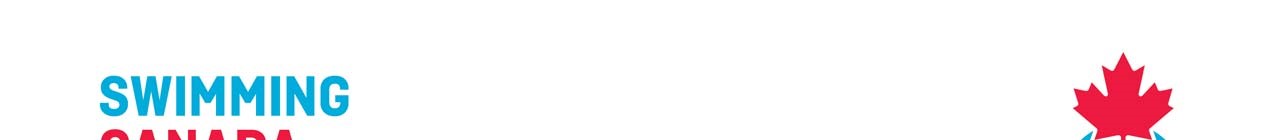 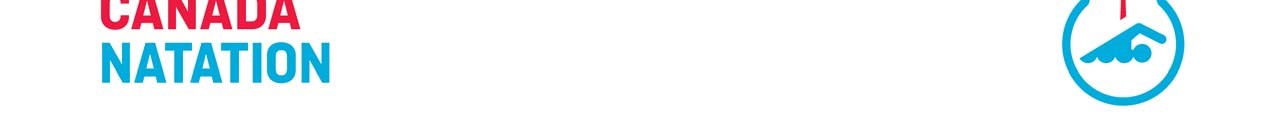 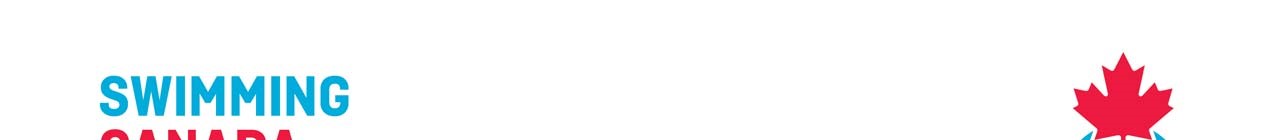 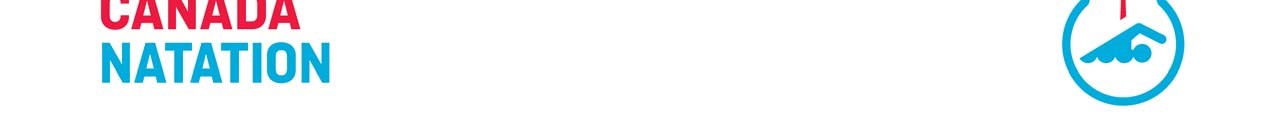  Meet Management for all sanctioned Canadian swimming competitions must ensure the following safety procedures are applied. It is incumbent on coaches, swimmers, and officials to work together to comply with these procedures during all scheduled warm-up periods.  Coaches are requested to encourage swimmers to cooperate with Safety Marshals.  GENERAL WARM-UP: Swimmers must enter the pool FEET FIRST in a cautious manner, entering from a start or turn end only and from a standing or sitting position. Running on the pool deck and running entries into the pool are prohibited. Meet Management may designate the use of sprint or pace lanes during the scheduled warmup time.  Any such lane usage must be communicated through a pre-competition handout, an announcement or deck signage. Diving starts shall be permitted only in designated sprint lanes. Only one-way swimming from the start end of sprint lanes is permitted. Pools with backstroke starting ledges available may offer a designated lane for backstroke starts, at meet management’s discretion. (This is not mandatory if not enough general lane space is available for the number of swimmers in the meet.)   Notices or barriers must be placed on starting blocks to indicate no diving during warm-up. EQUIPMENT: Kick Boards, Pull-Buoys, Ankle Bands, and Snorkels are permitted for use in the main warm-up pool during warm-up. Hand paddles and flippers are permitted for use in a secondary warm-up pool only (where available), at meet management’s discretion and recommended only for higher level or senior competitions. At meet management’s discretion and based on available space, the Meet Manager may permit use of tubing or cord assisted sprinting in designated lanes and during specific times of the warm-up only. It is recommended that this only be allowed in secondary warm-up pools as space allows.  Coaches are responsible for equipment reliability and use.  This is recommended only for higher level or senior competitions  VIOLATIONS: It is recognized that there is a level of interpretation and common sense that must be applied when applying these guidelines.  Diving headfirst quietly into an empty pool at the start of warm-up is not the same as diving headfirst into a crowded lane.  Judgment and context are required. Swimmers witnessed by a Safety Marshal diving or entering the water in a dangerous fashion may be removed without warning from their first individual event following the warm-up period in which the violation occurred and the alternates in that event notified should that event be a final.  They may also receive a verbal warning from the Safety Marshal.  Swimmers receiving verbal warnings will have their names and clubs registered with the Meet Manager. September 26, 2016 (update)	                                                                      	1 In the case of a second offense during the same competition the swimmer may be removed from the remainder of the competition. SAFETY MARSHALS: The Safety Marshal is a trained position designated by Meet Management. Safety Marshals shall be visible by vest or arm band. Be situated at each end of the competition pool and when applicable, similarly situated in designated warm-up pools when pre-competition warm-ups are scheduled. Actively monitor all scheduled warm-up periods.   Ensure participants comply with warm-up safety procedures and report violations to the Referee.   Depending on the level of competition, Safety Marshals have a role to help work with coaches and swimmers to ensure a safe warm-up environment.  This may include educating a younger swimmer on the rules or communicating a concern to a coach.   Judgment, tact and confidence is required and therefore the Safety Marshal should ideally be a more experienced official. PARA-SWIMMER NOTIFICATION: Coaches are requested to notify Safety Marshals of any Para-swimmers participating in warm-ups where necessary and at the coach’s discretion. The following statement must appear in all Swimming Canada sanctioned meet information and posted notices:  “SWIMMING CANADA COMPETITION WARM-UP SAFETY PROCEDURES WILL BE IN EFFECT AT THIS MEET.” PROCÉDURES DE SÉCURITÉ POUR L’ÉCHAUFFEMENTPour toutes les compétitions sanctionnées de natation canadienne, la direction de la compétition doit s’assurer que les procédures de sécurité sont appliquées. Les entraineurs, nageurs et officiels sont responsables de respecter ces procédures pendant toutes les périodes d’échauffement prévues. On demande aux entraîneurs d’encourager les nageurs à coopérer avec les contrôleurs à la sécurité.  ÉCHAUFFEMENT: Les nageurs doivent entrer dans l’eau de manière prudente LES PIEDS EN PREMIER, en entrant du côté des départs ou des virages seulement, d’une position debout ou assise. Courir sur le bord de la piscine ou entrer dans le bassin en courant est interdit. La direction peut désigner des couloirs de vitesse ou de rythme pendant la période d’échauffement. Une telle utilisation du couloir doit être communiquée par un avis pré compétition, une annonce ou une affiche sur le bord de la piscine. Il est permis de plonger dans les couloirs de vitesse désignés seulement. Seule la natation à sens unique est permise dans les couloirs de vitesse. Les piscines ayant les appuis de départ de dos pourront offrir un couloir pour les départs de dos. Ceci est à la discrétion du directeur de rencontre (ce n’est pas une procédure obligatoire s’il n’y a pas assez de couloirs disponibles pour le nombre de nageurs.) Des avis ou des barrières doivent être placés sur les plots de départ pour indiquer que les plongeons sont interdits pendant l’échauffement. ÉQUIPEMENT: Les planches, les flotteurs de résistance, les élastiques aux chevilles et les tubas peuvent être utilisés pendant l’échauffement. Les palettes et les palmes sont permises dans le bassin d’échauffement secondaire seulement (le cas échéant). Ceci est à la discrétion du directeur de rencontre et recommandé pour les compétitions de haut niveau ou seniors. À sa discrétion, le directeur de rencontre peut permettre l’utilisation des tubes élastiques ou d’une corde d’assistance dans les couloirs spécifiés et à un moment précis de l’échauffement et selon l’espace disponible. Il est recommandé de seulement le permettre dans la piscine d’échauffement secondaire. Les entraîneurs sont responsables de la fiabilité et de l’utilisation de l’équipement. Ceci est recommandé pour les compétitions de haut niveau ou seniors.  INFRACTIONS : Bien entendu, un certain niveau d’interprétation et de bon sens doit être apporté à l’application de ces directives.  Plonger dans une piscine inoccupée au début de l’échauffement n’est pas la même chose que de plonger dans une piscine bondée de nageurs. Le jugement et le context doivent être considérés. Les nageurs pris à plonger ou à entrer dans l’eau de façon dangereuse pourraient être retirés sans avertissement de leur première épreuve individuelle à la suite de l’échauffement. 26 septembre 2016 (mise a jour) – Une infraction a une deuxième répétition pourrait apporter une biffure complète de la compétition.Si une deuxième offense était constatée au cours de la même compétition, le nageur pourrait être retiré pour le reste de la compétition. CONTRÔLEUR DE LA SÉCURITÉ : Les contrôleurs de la sécurité ont reçu une formation et ce poste est désigné par la direction de la compétition. Les contrôleurs de la sécurité doivent: Être visibles en portant une veste de sécurité Être situés à chaque extrémité du bassin de compétition et, lorsque c’est applicable, être situés de manière similaire dans les bassins d’échauffement désignés. Surveiller activement toutes les périodes prévues d’échauffement.   S’assurer que les participants respectent les procédures de sécurité lors de l’échauffement et rapporter les infractions au juge-arbitre.   Selon le niveau de la compétition, les contrôleurs à la sécurité doivent travailler avec les entraîneurs et les nageurs pour s’assurer d’un environnement sécuritaire pendant l’échauffement. Cela peut inclure l’explication des règlements aux jeunes nageurs ou de démontrer ses préoccupations à l'entraîneur.  Le jugement, le tact et la confiance sont de guises et donc le contrôleur à la sécurité devrait être un officiel expérimenté. AVIS À PROPOS DES PARA NAGEURS : S’il y a lieu, on demande aux entraîneurs d’aviser les contrôleurs à la sécurité si des para nageurs participent à l’échauffement, ceci est à la discrétion de l'entraîneur. La déclaration suivante doit apparaître dans toutes les trousses d’information des compétitions sanctionnées de Natation Canada et les avis affichés: « LES PROCÉDURES DE SÉCURITÉ DE NATATION CANADA POUR LES ÉCHAUFFEMENTS DES COMPÉTITIONS SERONT EN VIGUEUR DURANT CETTE COMPÉTITION.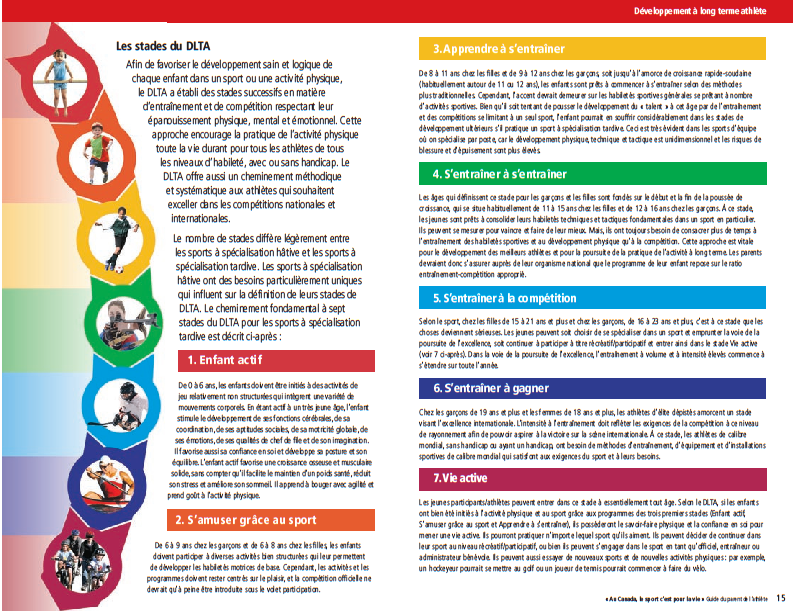 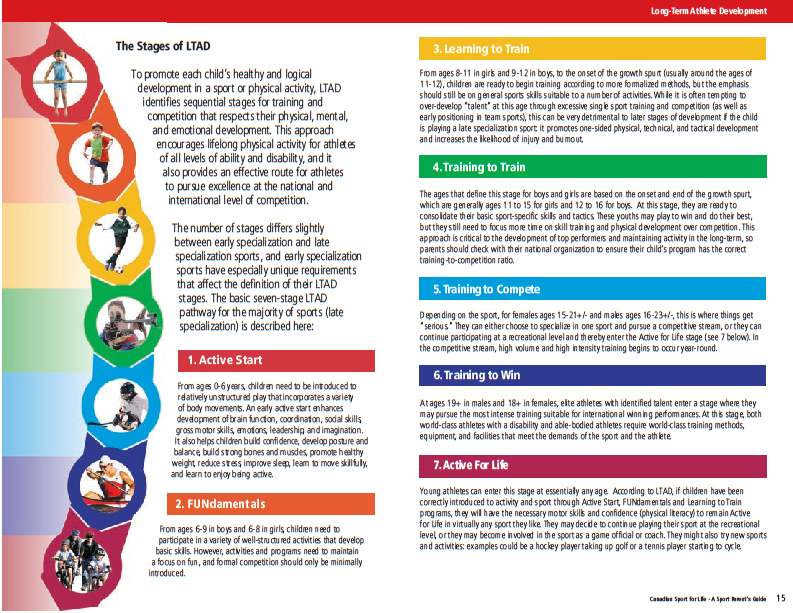 General informationSwimming Canada rules govern this competition. Competition Rules or procedures contained in this meet information package supersede those found within the Swimming Canada Rule book. This meet is open to qualified Swimming Canada registered swimmers and other FINA affiliated swimmers with at least 3 NB ‘’B’’ standards (https://www.swimnb.ca/wp-content/uploads/2019/10/2019-2020-SNB-Standards-LCSC-1-Page.pdf).Host: Club de natation bleu et or + Saint John Fundy Tide Swim ClubLocation: Canada Games Aquatic Center Union Street, Saint John, NBPool: 8 lanes, 50m competition poolOrganizing committeeCo-Meet manager: : Natalie Levesque and Nadine Cormier-Dupuisnadinecormierdupuis@gmail.comOfficial coordinator: Marc Dupuisofficials@cnbo.ca Officials from all clubs are encouraged to participate. Please help out : https://www.signupgenius.com/go/10C094BA4AE2FA5FA7-tidecnbo Meet Referee: Gary Losierglosier@quispamsis.ca Technical meeting: A Technical Meeting will be held Saturday February 15th, 2020 at 7:15 amEntry InformationEntry deadline February 7th, 2020Maximum number of athletes : 250A maximum of 250 athletes are permitted to register.  Registration is base on the time the entries are received on Swim Canada website.  The limit could be revised if sessions are no longer than 4,5 hours once the first seeding done.  Meet management will keep a waitlist of any other additional swimmers/clubs wanting to register. Entry procedure:All entries must be submitted via the Meet list on-line entries system https://www.swimming.ca/meetList.aspxOnce an entry file is uploaded, the entry system will automatically email a confirmation of entries. Once received the club has 24 hours to review this file and make corrections/modifications to entries.   Late entries may be accepted after the entry deadline at the discretion of the meet manager.  Meet management will review club entries received past the entry deadline, if accepted the club may be fined two times the entry fee per swimmer to a maximum fine of $300.00Entry Fee$50.00 per swimmer$8.00 per relay eventsFees are due at the start of the first session warm-up.  Please make cheques payable to Club de natation bleu et orCheques only accepted.Age Groups Individual and relay: 12&Under, 13&14, 15& overAge is determined as of the first day of the meetStandards: Swimmers must have 3 ‘’B’’ standards to be eligible to swim at Invitational level meets. Minimum entry standard is 3 NB ‘B’ standards Swimmers must be entered in at least three events in which they hold a B standard.Swimmer may enter a maximum 6 individual events plus relays400m and over eventsSwimmers needs to hold a B standard to swim the event (400 free, 400IM, 800 free, 1500 free).Swimmer who have achieved the 800 free B Standard are permitted to enter the 1500 free and vice versa1500 free will be swum fastest to slowest (based on confirmed entry times), doubled and mixed gender 800 free will be swum fastest to slowest (based on confirmed entry times), alternating genders, doubled 400 free will be swum fastest to slowest (based on confirmed entry times) and alternating gendersProof of TimeAll entries will be proven via the online entry system.  Meet management may challenge any entry time before or during the competition.If one of the 3 “B standard” needed to swim in the competition was attain in short course, summit the athlete SC time (ex : 1:30,00S) instead of NT or the  old LC time.CoachesCoaches must be registered with the CSCTA and Swimming Canada.  Competition information Warm up safety procedures.Swimming Canada competition warm-up safety Procedures will be applied.  The full document is available at the end of this meet package.Timed FinalsAll events will be swum open, senior seeded as timed finals**. Results will be report by gender and age group for Olympic side athletes and by gender only for Para Swimmers.   50m event FINALS**50 breast, 50 fly and 50 free will have an Open ONE HEAT Final (Top 8 no age groups) in each event for each gender.  These events will be be swum as the first events Sunday morning (Session 3).  Swimmers CAN ONLY swim in ONE final.  If a swimmer qualifies for more than one final, scratch must be summited by the scratch deadline (30mins after the end of the Saturday night session - Session 2).  A copy of swimmers for finals will be emailed to coaches Saturday night.RelaysAll relays will be swum as timed finals. Changes to the names on the relay cards may be made up to 30 minutes before the relay is scheduled to start.  Teams must register relay teams when registering for the meet even if athletes names are blank.**If the session in which the relay occurs is longer than 4,5 hours, relays will be cancelled and coaches informed before the start of the meet.Para eventsAll para swimmer entries must include the swimmer’s classification numbers.  Para events are open age group.  Para swimmers may enter para or able-bodied events and will be ranked accordingly.   Para swimmers will be seeded with able body and ranked in para category if entered in para event number.AwardsPara events will be scored using the Swimming Canada IPC point system.Ribbons for 1st 2nd 3rd for all events and relays.  ScratchesPre-meet scratches: cnbomeetentries@gmail.com.  Email scratches will not be accepted after: February 11th at noon (deadline for pre-meet scratches no charge)After the 1st session, all other scratches must be submitted within 30 of completing the preceding session. RelayAll relays must be finalized by the start of the session in which they will be swum.  Relay name changes will be permitted up to 30 minutes before the scheduled start of the relay. Meet management encourages clubs to include relay names with the entry file when possible. Time trialsAt the end of the session, on the Sunday, time trials will be offered for 50m and 100m for athletes that are close to qualifying times for Easterns Championship.  Swimmers must have swam the event in the meet.  Names must be summited before the start of the 200IM Sunday morning (Session 3).This document has been prepared in French and translated to English.  Where there is a discrepancy between the two versions, the French version shall be applied.GénéralitésCe sont les règles de Natation Canada qui régissent cette compétition.  Les règles ou procédures décrites dans la présente trousse d'informations sur la rencontre prévalent sur celles qui se trouvent dans les règlements de Natation Canada.  Cette compétition est ouverte aux nageurs qualifiés inscrits à Natation Canada ainsi qu’aux nageurs inscrits à la FINA qui ont au moins 3 standards ‘’B’’ du NB (https://www.swimnb.ca/wp-content/uploads/2019/10/2019-2020-SNB-Standards-LCSC-1-Page.pdf)..  Hôte : Club de natation bleu et or + Saint John Fundy Tide Swim ClubCordonnées des installations : Centre aquatique des Jeux du Canada, Saint John, NB Bassin : Bassin de compétition de 50m comptant 8 couloirsComité organisateur:Co-Directeur/Directrice de la rencontre: Natalie Levesque et Nadine Cormier-Dupuisnadinecormierdupuis@gmail.com Coordonnateur des officiels : Marc Dupuisofficials@cnbo.ca Les officiels de tous les clubs sont encouragés de participer. Veuillez vous inscrire : https://www.signupgenius.com/go/10C094BA4AE2FA5FA7-tidecnbo Juge Arbitre de la compétition : Gary Losierglosier@quispamsis.ca Réunion technique: Une réunion technique aura lieu le samedi 15 février 2020 à 7h15 am.   Information sur les inscriptionsDate limite des inscriptions : 7 février 2020Nombre maximum d’athlètes : 250Un maximum de 250 nageurs seront permis pour l’inscription à la compétition, selon l’ordre des inscriptions reçues sur Natation Canada.  Cette limite pourrait être révisée une fois la longueur des sessions connues en respectant un maximum de 4,5 heures par session.  Le directeur de la rencontre prendra note d’une liste d’attente des nageurs/clubs dans le cas où des places deviennent disponibles.Démarche à suivre pour inscrire une équipe.Toutes les inscriptions doivent se faire en ligne dans le système d’inscription en ligne-https://www.swimming.ca/fr/evenements-resultats/rencontres-a-venir-en-cours/ Une fois le fichier d’inscription téléversé, le système enverra automatiquement un courriel de confirmation des inscriptions.  Après la réception de ce courriel, les clubs auront 24 heures pour faire l’examen du fichier et y apporter des corrections ou modifications.   Les inscriptions tardives de nouveaux nageurs (c.-à-d. nageurs non-inscrits à la compétition à la date limite) peuvent être acceptées à la discrétion de la directrice de la rencontre. Le club pourra payer une amende deux fois le montant des frais d’inscription réguliers jusqu’à un maximum de 300 $.Frais d’inscription50 $ par nageur8 $ par relais.Les frais sont dus au début de la première séance d'échauffement.  Veuillez faire des chèques payables à Club de natation bleu et orSeulement les chèques seront acceptés.Group d’âgeÉpreuve individuelle et Relais: 12 et moins, 13-14, 15 et plus. L’âge du nageur sera celui du premier jour de la rencontre Standards : Le nageur doit avoir 3 standards B pour être éligible aux compétitions de niveau Invitation.Les nageurs doivent avoir au moins trois (3) standard 'B' de NNB  Les nageurs doivent être inscrits à au moins trois (3) épreuves pour lesquelles ils ont un standard NNB ‘ B’.Les nageurs pourront nager jusqu’à six (6) épreuves individuelles + les relaisÉpreuves 400m et plusLe nageur doit avoir un standard B pour nager l’épreuve (400 libre, 400 QNI, 800 libre, 1500 libre).Le nageur qui a atteint le standard B dans  le 800m libre sera permis de nager le  1500m libre  et  vice versa1500 libre sera nagé mixte (basé sur les temps soumis),  les vagues les plus rapides en premier et doublées800 libre sera nagé (basé sur les temps soumis), en alternant filles-gars,  les vagues les plus rapides en premier et doubles400 libre sera nagé (basé sur les temps soumis), en alternant filles-gars,  les vagues les plus rapides en premier et doubléesPreuve de tempsTous les temps à l’inscription seront confirmés par le système d’inscription en ligne.  La direction de la rencontre peut mettre en doute tout temps avant et pendant la compétition.Si l’un des 3 « Standards B » a été obtenu dans une compétition en bassin court, veuillez entrer le temps du nageur en temps SC (ex : 1 :30,00S) au lieu d’indiquer  NT ou l’ancien temps LC.EntraineursTout entraîneur doit être inscrit auprès de l’ACEIN et de Natation Canada.Renseignement sur la compétitionProcédures de sécurité à l’échauffement Veuillez noter que les procédures de sécurité de Natation Canada en période d’échauffement pré-compétition seront en vigueur. Le document   est inclus à la fin de cette ébauche de compétition.Finale par le tempsLes épreuves seront nagées finales par le temps** et seront nagées en ordre de temps. Les résultats seront départagés par gendre et groups d’âge.  Les résultats Para/SO seront départagés par gendre seulement. FINALES – épreuves 50 m**Les épreuves du 50 brasse, 50 papillon et 50 libre auront UNE VAGUE ouverte de finales pour chaque sexe (Meilleurs 8  catégorie ouverte).  Ces épreuves seront nagées au début de la session le dimanche matin (Session 3).  Les nageurs peuvent nager UNE SEULE finale.  Si un nageur qualifie pour plus d’une finale, le retrait doit être reçu 30 minutes après la fin de la session le samedi soir (Session 2).  Une copie des nageurs étant classés pour les finales sera envoyée aux entraineurs le samedi soir. RelaisTous les relais seront nagés finales par le temps.  Tout changement de nom aux relais doit être soumis 30 minutes avant le début de l’épreuveLes équipes relais doivent être soumis lors de l’inscription même si les noms ne sont pas inclus.**Si la session dans laquelle le relais est nagé est plus de 4,5 heures, les relais seront annulés pour cette sessions et les entraineurs seront informés avant le début de la compétition.Épreuves ParaTous les para-nageurs doivent avoir une désignation provinciale pour pouvoir participer à cette compétition. Les épreuves de para natation sont sans restriction d’âge. Le para nageur peut participer aux épreuves olympique ou Para et vont être classés d’après l’épreuve qu’il nage.    Les nageurs para seront classés par temps et nageront avec les épreuves régulières.  Le placement sera remis dans la catégorie para suite aux courses pour les nageurs inscrits aux épreuves para.RécompensesLes épreuves para seront ordonnées selon le système de points IPC Canada.Rubans pour les gagnants des 1re, 2e et 3e place dans les épreuves individuelles et les relais. Retraits Avant la rencontre veuillez soumettre tous les retraits par courriel : cnbomeetentries@gmail.com.  Les retraits par courriel ne seront pas acceptés après : mardi 11 février à midi (date limite des retraits sans charge).Les retraits pour toute autre session doivent être soumises dans un délai de 30 minutes après la fin de la session précédent.  RelaisLes relais doivent être finalisé avant le début de la session dans laquelle le relais aura lieu.   Les changements de noms au relais sont permis jusqu'à 30 minutes avant le début céduler du relais. Essais de temps officielsÀ la fin de la session, le dimanche, des essais officiels de temps seront offerts pour les distances de 50m et 100m pour les athlètes qui sont proches d’un temps de qualification des championnats de l’Est.  L’athlète doit avoir nagé l’épreuve lors de la compétition.  Les noms doivent être soumis avant le début du 200 QNI le dimanche matin (Session 3).Ce document a été rédigé en français et traduit en anglais.  S’il y a des divergences entre les deux versions, c’est la version française qui prévaudra.Session 1 February 15th, 2020 / 15 février 2020Session 1 February 15th, 2020 / 15 février 2020Session 1 February 15th, 2020 / 15 février 2020Session 1 February 15th, 2020 / 15 février 2020Session 1 February 15th, 2020 / 15 février 2020Warm-up: 7:30 am to 8:15am Échauffement: 7h30 am à 8h15 amHeats Start: 8:30 am / Vagues Départ: 8h30 amWarm-up: 7:30 am to 8:15am Échauffement: 7h30 am à 8h15 amHeats Start: 8:30 am / Vagues Départ: 8h30 amWarm-up: 7:30 am to 8:15am Échauffement: 7h30 am à 8h15 amHeats Start: 8:30 am / Vagues Départ: 8h30 amWarm-up: 7:30 am to 8:15am Échauffement: 7h30 am à 8h15 amHeats Start: 8:30 am / Vagues Départ: 8h30 amWarm-up: 7:30 am to 8:15am Échauffement: 7h30 am à 8h15 amHeats Start: 8:30 am / Vagues Départ: 8h30 amFemale Age GroupEventAge GroupMale112-4X100 Medley/QN 12-2313-144X100 Medley/QN13-144515+4X100 Medley/QN15+67Open 200 Free/LibreOpen 89Open200 Free/Libre Para Open1011Open50 Breast/BrasseOpen1213Open50 Breast/Brasse ParaOpen1415Open200 Back/DosOpen1617Open100 Fly/PapillonOpen1819Open 100 Fly/Papillon ParaOpen 2021Open400 Free/Libre Open2223Open400 Free/Libre ParaOpen24Session 2 February 15th, 2020/ 15 février 2020Session 2 February 15th, 2020/ 15 février 2020Session 2 February 15th, 2020/ 15 février 2020Session 2 February 15th, 2020/ 15 février 2020Session 2 February 15th, 2020/ 15 février 2020Warm-up: 4pm to 4:45pm Échauffement: 4h pm à 4h45 pmHeats Start: 5pm / Vagues Départ: 5h pmWarm-up: 4pm to 4:45pm Échauffement: 4h pm à 4h45 pmHeats Start: 5pm / Vagues Départ: 5h pmWarm-up: 4pm to 4:45pm Échauffement: 4h pm à 4h45 pmHeats Start: 5pm / Vagues Départ: 5h pmWarm-up: 4pm to 4:45pm Échauffement: 4h pm à 4h45 pmHeats Start: 5pm / Vagues Départ: 5h pmWarm-up: 4pm to 4:45pm Échauffement: 4h pm à 4h45 pmHeats Start: 5pm / Vagues Départ: 5h pmFemale Age GroupEventAge GroupMale25Open 400 IM/QNIOpen2627Open50 Free/LibreOpen2829Open50 Free/Libre Para Open3031Open200 Breast/BrasseOpen3233Open100 Back/DosOpen3435Open100 Back/Dos Para Open3637Open50 Fly/PapillonOpen3839Open50 Fly/Papillon ParaOpen4041Open1500 Free/LibreOpen424312-4X100 Free relay/Relais libre12-444513-144X100 Free relay/Relais libre13-14464715+4X100 Free relay/Relais libre15+48Session 3 February 16th, 2020 / 16 février 2020Session 3 February 16th, 2020 / 16 février 2020Session 3 February 16th, 2020 / 16 février 2020Session 3 February 16th, 2020 / 16 février 2020Session 3 February 16th, 2020 / 16 février 2020Warm-up: 8:00am to 8:45am Échauffement: 8h00 am à 8h45 amHeats Start: 9:00 am / Vagues Départ: 9h amWarm-up: 8:00am to 8:45am Échauffement: 8h00 am à 8h45 amHeats Start: 9:00 am / Vagues Départ: 9h amWarm-up: 8:00am to 8:45am Échauffement: 8h00 am à 8h45 amHeats Start: 9:00 am / Vagues Départ: 9h amWarm-up: 8:00am to 8:45am Échauffement: 8h00 am à 8h45 amHeats Start: 9:00 am / Vagues Départ: 9h amWarm-up: 8:00am to 8:45am Échauffement: 8h00 am à 8h45 amHeats Start: 9:00 am / Vagues Départ: 9h amFemale Age GroupEventAge GroupMale49Open50 Breast/Brasse FINALOpen5051Open50 Free/Libre FINALOpen5253Open50 Fly/Papillon FINALOpen5455Open100 Breast/Brasse ParaOpen5657Open100 Breast/BrasseOpen5859Open200 Fly/PapillonOpen6061Open50 Back/Dos ParaOpen6263Open 50 Back/DosOpen 6465Open100 Free/Libre ParaOpen6667Open100 Free/Libre Open686971Open200IM/QNI Para(S6-14) 150IM/QNI (S1-5)  Open707273Open200 IM/QNIOpen7475Open800 Free/LibreOpen76Open / MixTime trials / Essais de temps100m50mOpen / Mix